Тема: СПП с несколькими придаточными; Знаки препинания в БСП; Сложные предложения  с разными видами связи; Способы передачи чужой речи.Цель урока: обобщить и углубить представления о структуре сложных предложений; Задачи:- систематизация знаний по теме; - закрепление навыков постановки знаков препинания в предложениях, совершенствование орфографических и пунктуационных навыков.Задание:-Изучите материал лекций, сделайте записи в тетради;-Самостоятельно выполните предложенные задания.- СПП с несколькими придаточными https://resh.edu.ru/subject/lesson/2604/main/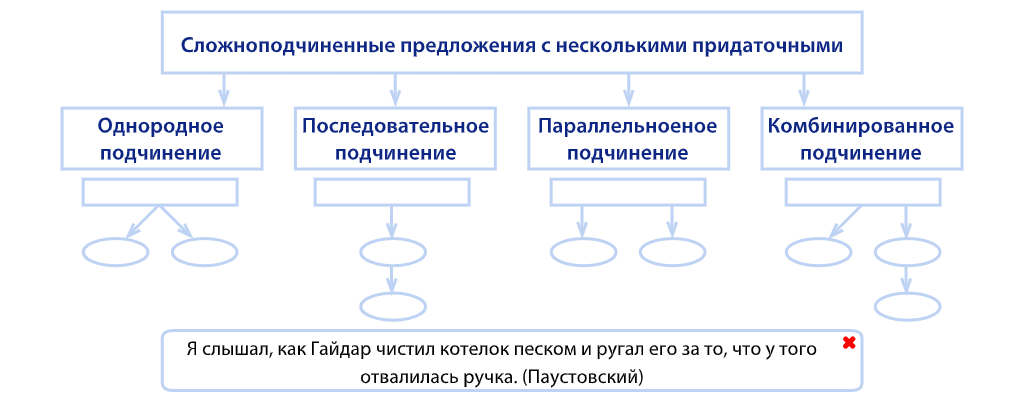 Спишите предложения, расставив знаки препинания и выделив придаточные предложения:1.Я понимал, что лежу в постели  что я болен  что я только что бредил.Весною иволга появляется поздно  когда рощи уже одеты листвою и все певчие птицы давно прилетели.Как только жара спала  в лесу стало так быстро холодать и темнеть  что оставаться в нём не хотелось.Когда у меня в руках новая книга  я чувствую  что в мою жизнь вошло что-то новое, говорящее  чудесное.Время нашего путешествия истекло хотя мы успели пройти лишь половину того  что задумали.Всё доступно человеку в этой жизни  если только страстно желать так страстно чтобы и жизни самой не жалко стало при этом.- Знаки препинания в БСПhttps://resh.edu.ru/subject/lesson/2224/main/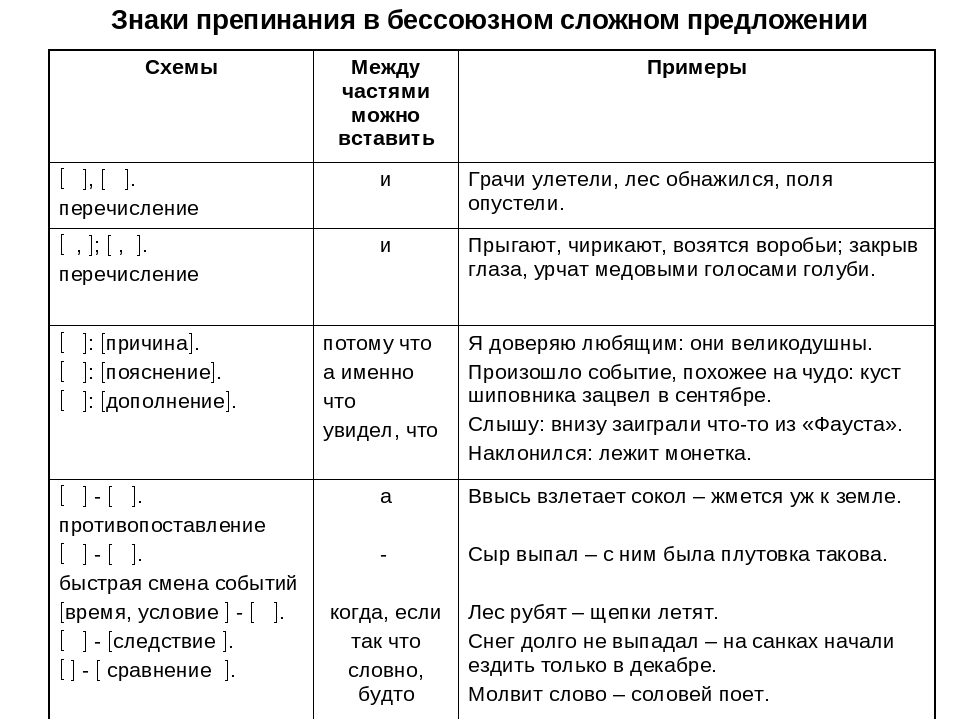 2. Спишите предложения расставляя знаки препинания в БСПБыл сентябрь желтели магнолии на коричневых сухих виноградниках весь день лаяли привязанные у шалашей собаки. За Фомою Григорьевичем водилась особенного рода странность он до смерти не любил пересказывать одно и то же.На железнодорожном переезде был опущен шлагбаум со станции шёл курьерский поезд. Сыр выпал с ним была плутовка такова.Ехал сюда - рожь только начинала желтеть. Теперь уезжаю обратно  эту рожь люди едят новая опять поспевает.- Сложные предложения  с разными видами связиhttps://resh.edu.ru/subject/lesson/2450/main/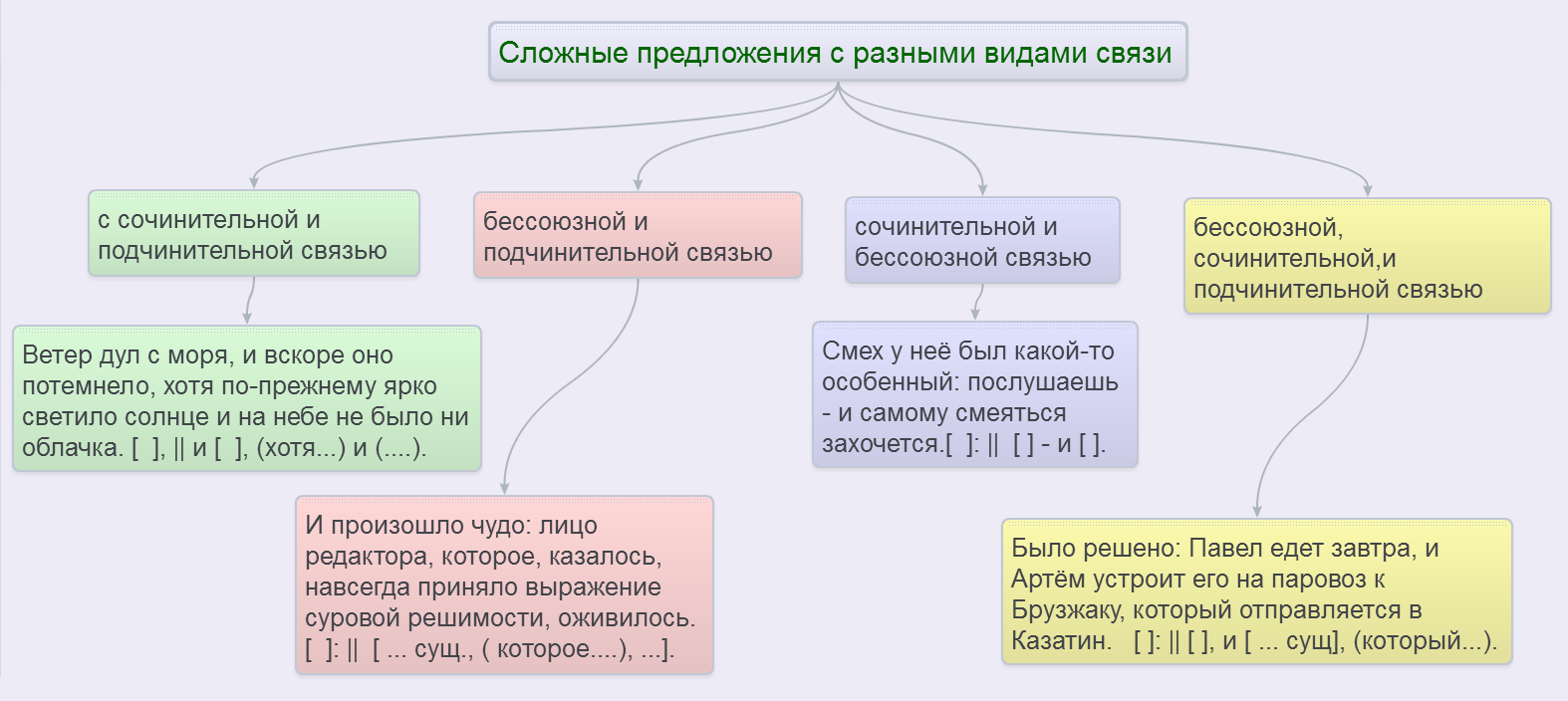 3. Спишите предложения, расставьте знаки препинания и определите виды связи простых предложений в составе сложного:«Комната в которую мы вошли была разделена барьероми я не видел с кем говорила и кому униженно кланялась моя мать» (В. Каверин).«Река тоже присмирела немного погодя и в ней кто-то плеснул ещё в последний рази она стала неподвижна» (И. Гончаров).«Как ни был он подготовлен сердце ёкнуло всё-таки большое событие» (В. Панова).«На следующий день когда наступило некоторое затишье Пастухову удалось связаться с санбатом но оттуда ответили что Звягинцева переправили в армейский госпиталь требовалась сложная операция» (А. Чаковский).- Способы передачи чужой речиhttps://youtu.be/BDSQVj9t6Dc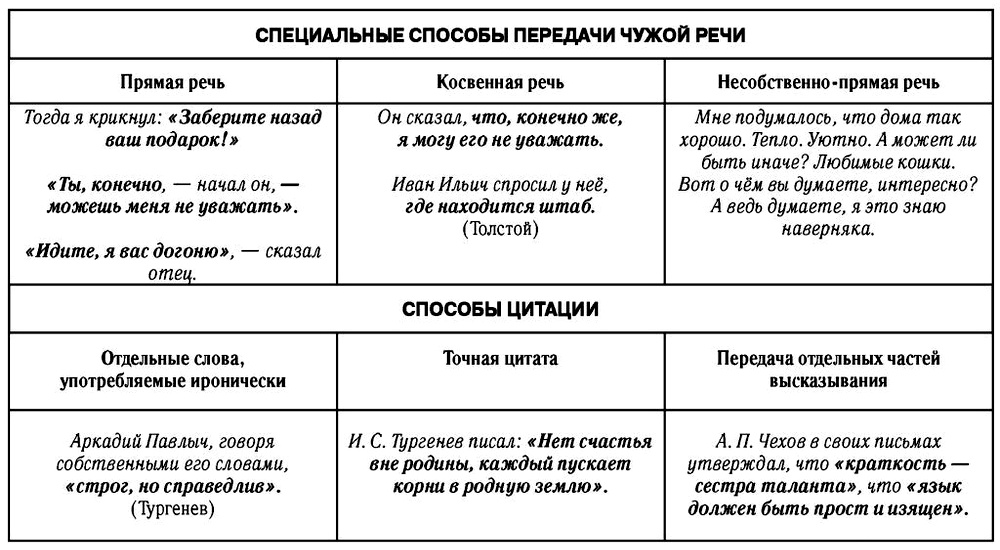 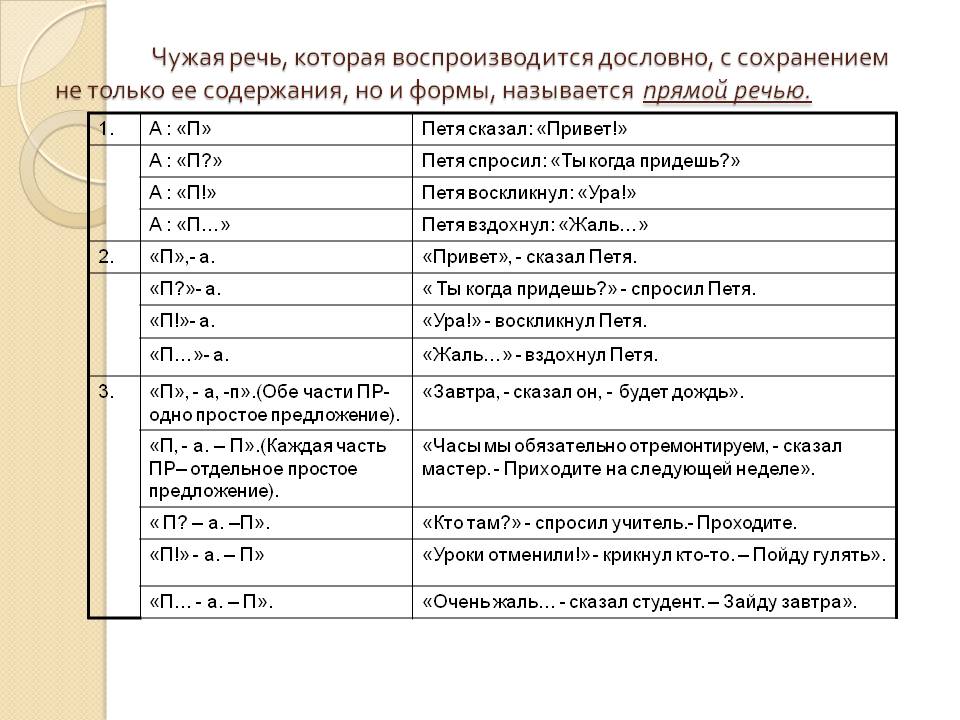 4.Спишите, расставляя знаки препинания:«Далече ли до крепости» спросил я у своего ямщика. «Тише, говорит она мне, отец болен, при смерти, и желает с тобою проститься».«Ты думаешь встревоженно шепнул Берлиоз  а сам подумал А ведь он прав!.— Поверните за угол попросила водителя Ира. Аверкий подумал Как быть с местом, сходить или нет? Если скоро умрёшь, думать тут, конечно, нечего. Ну, а если не скоро?Оскар Уайльд говорил  что  быть серьёзным — это несерьёзно Спишите, заменяя прямую речь косвенной«Посвети барину», — сказал Бирюк девочке. «Какая же ваша будет последняя цена?» — спросил наконец Собакевич. Павел, уходя из дома, сказал матери: «В субботу у меня будут гости из города». «А ваше имя как?» — спросила помещица. «Давненько не брал я в руки шашек!» — говорил Чичиков.